 		Misyonumuz & Vizyonumuz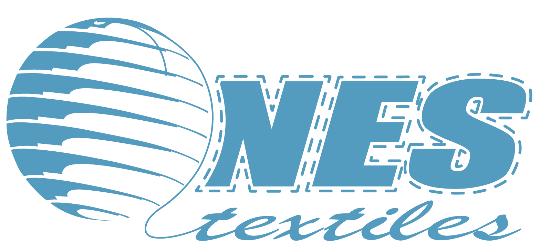 MisyonumuzMüşterilerine, yenilikçi tasarımlarını kaliteli, esnek, hızlı ve çözüm odaklı anlayışla ve rekabetçi fiyatlarla sunan; sürdürülebilirlik ve sosyal sorumluluk bilincine sahip, moda ve hazır giyim sektöründe öncü stratejik ve sorumlu tedarikçi ortağı olmak.VizyonumuzMüşterilerimizin güvenini ve ürünlerimizin kalite standardını her türlü ticari kaygının üstünde tutmak. Kaynakların paylaşılarak daha iyi yönetilebileceği anlayışını tüm işletmelerimizde temel kılmak.